Консультационный центр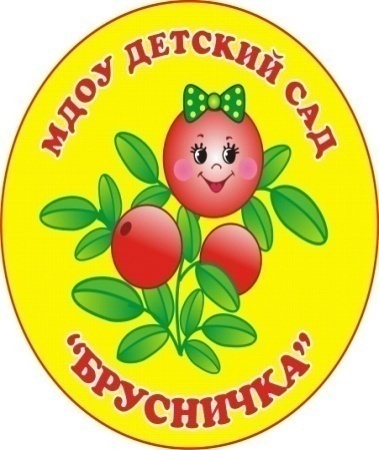 На базе МДОУ «Брусничка» работает консультационный центр  для родителей (законных представителей) воспитывающих детей дошкольного возраста, в том числе с ОВЗ и детей инвалидов на дому, по вопросам воспитания, обучения и развития детей. Оказание психологической поддержки родителей, находящихся в трудной жизненной ситуации. Организация деятельности консультационного центраЗдесь родители могут бесплатно получить консультацию ведущих специалистов:Учитель-логопедПедагога-психологаМедсестраАдминистрацииИнструктор по физическому воспитаниюСоциального педагогаНа консультацию к специалистам можно записаться по телефону:  8-349-93-23-681Приходите к нам! Мы будем  рады вам помочь!Консультативная и диагностическая  работа проводиться в присутствии родителей (законных представителей), по окончании консультации выдаются  рекомендации специалиста.При ведении сопровождения, с родителями (законными представителями) заключается договор.Родитель (законный представитель) имеет право посещать индивидуальные игровые сеансы консультативного пункта, наблюдать за игрой детей, задавать вопросы специалистам.Для родителей, специалистами консультативного пункта, проводятся индивидуальные и групповые консультации по повышению грамотности в вопросах образования и расширения представлений в сфере необходимых услуг.Работу в консультативном пункте ведут следующие специалисты: Заведующий  Нагибина Татьяна АлександровнаУчитель-логопед  Рязанова Галина ВладимировнаСоциальный педагог Попова Татьяна НиколаевнаМедицинская  сестра Витязева Оксана АлександровнаИнструктор по физическому воспитанию Витязева Вера Александровна Педагог-психолог Михайлова Галина ВитальевнаГрафик работы специалистов консультативного пунктаЯМАЛО-НЕНЕЦКИЙ  АВТОНОМНЫЙ ОКРУГ Управление образования МО Приуральский районМуниципальное дошкольное образовательное учреждение детский сад «Брусничка»Положениео консультационном центрес. Белоярск                                                  2014г1. Общие положения. 1.1. 1.1. Настоящее положение, разработанное в соответствии с Федеральным законом от 29.12.2012 № 273-ФЗ "Об образовании в Российской Федерации", письмом Минобрнауки России от 31.01.2008 № 03-133 "О внедрении  различных моделей обеспечения равных стартовых возможностей получения общего образования для детей из разных социальных групп и слоев населения", регламентирует деятельность консультационного центра  для родителей (законных представителей) и их детей в возрасте от одного года до семи лет, не посещающих и посещающих дошкольные образовательные учреждения (далее - ДОУ). 1.2. Консультационный центр (далее - консультационный центр) организуется на базе муниципального  дошкольного образовательного учреждения МДОУ (далее - ДОУ) по оказанию методической, психолого- педагогической, диагностической и консультативной помощи родителям (законным представителям), воспитывающим детей, не посещающих дошкольные образовательные учреждения района, реализующие образовательную программу дошкольного образования, находящихся на территории муниципального образования  Приуральский район 1.3. Принципы деятельности консультационного центра.- личностно ориентированный подход к работе с детьми и родителями (законными представителями) - сотрудничество субъектов социально-педагогического пространства - открытость системы воспитания 1.4. Деятельность консультационного центра, созданного в МДОУ регулируется настоящим Положением. 2. Цели и задачи консультативного центра 2.1. Консультативный пункт ДОУ создается с целью обеспечения доступности дошкольного образования, обеспечения единства и преемственности семейного и общественного воспитания, поддержке всестороннего развития личности детей, не посещающих образовательные учреждения , повышения педагогической компетентности родителей (законных представителей), воспитывающих детей дошкольного возраста на дому, в т.ч. детей с ограниченными возможностями здоровья. 2.2.Основные задачи консультативного пункта ДОУ: - оказание консультативной помощи родителям (законным представителям) и повышение их психолого-педагогической компетентности в вопросах воспитания, обучения и развития ребенка; распознавание, диагностирование проблем в развитии дошкольников; - содействие в социализации детей дошкольного возраста, не посещающих дошкольные образовательные учреждения; - оказание помощи родителям (законным представителям) детей от 1-7 лет, не  посещающих ДОУ, в обеспечении равных стартовых возможностей при поступлении -  в школу- информирование родителей (законных представителей), об учреждениях системы – оказания которые оказывают квалифицированную помощь ребенку в соответствии с его индивидуальными особенностями. - Содействие  в социализации детей дошкольного возраста, не посещающих дошкольные: образовательные учреждения ; - обеспечение  успешной адаптации детей при поступлении в дошкольные  учреждения  или школы. 3. Организация деятельности консультативного центра 3.1. Консультативный центр на базе ДОУ открывается на основании приказа заведующего образовательным учреждением. 3.2. Консультационный центр работает согласно графику, и строится на основе интеграции деятельности специалистов по  запросу родителей . 33. Общее руководство и координация деятельности консультационного центра возлагается на заведующего ДОУ. 3.4. Заведующий ДОУ организует работу консультативного центра, в том числе: - обеспечивает работу консультативного центра в соответствии с графиком работы специалистов ДОУ; - изучает запрос семей, воспитывающих детей дошкольного возраста на дому, на услуги. предоставляемые консультативным пунктом; - разрабатывает годовой план работы консультативного пункта и контролирует его исполнение; - определяет функциональные обязанности специалистов консультативного центра; осуществляет учет работы специалистов консультативного центра; - обеспечивает дополнительное информирование населения через средства массовой информации сайт  дошкольного  учреждения  о графике работы в ДОУ консультативного центра; - назначает ответственных педагогов за подготовку материалов консультирования. 3.5 Непосредственную работу с родителями (законными представителями), детьми, не посещающими ДОУ, осуществляют специалисты консультативного центра ДОУ (воспитатели, педагог-психолог, другие работники в соответствии со штатным расписанием). 3.6. Режим работы специалистов консультативного пункта определяется заведующим самостоятельно, исходя из режима работы ДОУ. 4.Основное содержание деятельности консультативного центра 4.1. Организация психолого-педагогической помощи родителям (законным представителям) в консультативном пункте строится на основе интеграции деятельности специалистов ДОУ: воспитателя, учителя -логопеда, заместителей заведующего по УВР, педагога-психолога,. 4.2. Консультирование родителей (законных представителей) может проводиться одним или несколькими специалистами одновременно. 4.3. Количество специалистов, привлеченных к работе в консультативном центре, определяется штатным расписанием ДОУ. 4.4. Работа с родителями (законными представителями), воспитывающими детей дошкольного возраста на дому, в консультативном центре проводится в различных формах: групповых, подгрупповых, индивидуальных. 4.5. В консультативном центре организуются консультации, теоретические и практические семинары для родителей (законных представителей), диагностические обследования дошкольников специалистами ДОУ. 4.6. Услуги, предоставляемые консультативным центром : - просвещение родителей (законных представителей) - информирование родителей, направленное на предотвращение возникающих семейных проблем и формирование педагогической культуры родителей с целью объединения требований к ребенку в воспитании со стороны всех членов семьи, формирование положительных взаимоотношений в семье; - диагностика развития ребенка - психолого-педагогическое изучение ребенка, определение индивидуальных особенностей и склонностей личности, потенциальных возможностей, а также выявление причин и механизмов нарушений в развитии, социальной адаптации, разработка рекомендаций по дальнейшему развитию и воспитанию ребенка; консультирование (психологическое, социальное, педагогическое) информирование родителей о физиологических и психологических особенностях развития ребенка, основных направлениях воспитательных воздействий, преодолении кризисных ситуаций. - проведение коррекционных и развивающих занятий на основе индивидуальных особенностей развития ребенка, направленных на обучение родителей организации воспитательного процесса в условиях семьи; - социальная адаптация ребенка в детском коллективе - развитие у ребенка навыков социального поведения и коммуникативных качеств личности. 4.7. За получение консультативных услуг плата с родителей (законных представителей) не взимается. 4.8 Специалисты, оказывающие методическую, психолого-педагогическую и консультативную помощь детям, их родителям (законным представителям) несут ответственность перед родителями (законными представителями) и администрацией за: - объективность диагностической помощи и неразглашение её результатов; - предоставление компетентных и обоснованных рекомендаций; - ведение документации, сохранность и конфиденциальность информации. 4.9. Родители (законные представители) обратившиеся в консультационный центр имеют право на: - получение квалифицированной консультативной помощи; - высказывание собственного мнения и обмен опытом воспитания детей и должны быть предупреждены об обоюдной ответственности за эффективность выполнения рекомендаций специалистов. 4.10. Для работы с детьми и родителями (законными представителями) используется материально-техническая база детского сада. 4.11. За работу в консультационном центре специалистам образовательного учреждения в соответствии с учётом рабочего времени могут устанавливаться доплаты из стимулирующего фонда образовательного учреждения.  5.Документация консультативного пункта. 5.1 Ведение документации консультативного центра выделяется в отдельное делопроизводство. 5.2 Перечень документации консультативного центра: - Журнал учета работы консультативного центра ДОУ (приложение № 1): - Журнал регистрации родителей (законных представителей), посещающих консультативный центр ДОУ (приложение № 2); -график работы консультативного центра; - план работы консультативного центра; - банк данных детей, не охваченных дошкольным воспитанием в районе. 5.З. Настоящее Положение вступает в действие с момента издания приказа заведующей ДОУ. 5.4. Срок действия положения не ограничен. Данное положение действует до принятия нового.Консультативный пункт работает БЕСПЛАТНО, с предварительной записью по телефону:8-349-93-23-681Цели и задачи консультативного пунктаКонсультативный пункт ДОУ создается с целью обеспечения доступности дошкольного образования, обеспечения единства и преемственности семейного и общественного воспитания, поддержке всестороннего развития личности детей, не посещающих образовательные учреждения,  повышения педагогической компетентности родителей (законных представителей), воспитывающих детей дошкольного возраста на дому, в т.ч. детей с ограниченными возможностями здоровья. Основные задачи консультативного пункта ДОУ: - оказание консультативной помощи родителям (законным представителям) и повышение их психолого-педагогической компетентности в вопросах воспитания, обучения и развития ребенка; распознавание, диагностирование проблем в развитии дошкольников; - содействие в социализации детей дошкольного возраста, не посещающих дошкольные образовательные учреждения; - оказание помощи родителям (законным представителям) детей от 1-7 лет, не  посещающих ДОУ, в обеспечении равных стартовых возможностей при поступлении -  в школу- информирование родителей (законных представителей), об учреждениях системы – оказания которые оказывают квалифицированную помощь ребенку в соответствии с его индивидуальными особенностями. - Содействие  в социализации детей дошкольного возраста, не посещающих дошкольные: образовательные учреждения; - обеспечение  успешной адаптации детей при поступлении в дошкольные  учреждения  или школы. План консультаций учителя-логопеда с родителями на 2016-2017План консультаций педагога – психолога  с родителями на 2016-2017План консультаций социальный педагог  с родителями на 2016-2017Приложение № 1Анкета для родителей, посещающих консультативный пункт МДОУ детский сад «Брусничка»Сведения о семьяФ.И.О., дата рождения:- ребенка ________________________________________- матери___________________________________________- отца____________________________________________2. Члены семьи, проживающие вместе с ребенком:________________________________________                          3. Образование и профессия родителей:- матери_________________________________- отца____________________________________4.Бытовые условия (ребенок имеет отдельную комнату или живет в комнате с кем- то (укажите, с кем)):___________________________________________5. Происходили ли в Вашей семье чрезвычайные ситуации (развод, смерть близких, долгое пребывание в больнице и др.)?______________________________________________6. Употребляют ли алкоголь члены Вашей семьи?_____________________________________________7. Наблюдались ли нервно- психические заболевания у членов вашей семьи и у родственников (в т.ч. умерших)?____________________________________________II. Сведения о ребенкеКаким по счету родился Ваш ребенок:__________________________________________Вес, рост ребенка при рождении:_________________________________________Врожденные пороки развития ребенка:_______________У каких специалистов наблюдались на первом году жизни:___________________________________Переносил ли ребенок операции или наркоз:__________Физическое развитие ребенка на момент обращения (вес/рост):______________________________________III. Воспитание в семьеЧем любит заниматься Ваш ребенок?__________________________________________________________________Как вы поощряете ребенка?____________________________________________________________________________Как вы наказываете ребенка?__________________________________________________________________________Кто преимущественно занимается воспитанием ребенка?___________________________________________Кого больше слушается ребенок?_______________________________________________________________________Что вас беспокоит в ребенке?___________________________________________________________________________Когда начались проблемы?____________________________________________________________________________Дополнительные сведения о развитии ребенка, которые вы хотите сообщить:________________________________Ваши ожидания от посещения консультативного пункта:___________________________________________Что вы думают о перспективах развития ребенка:___________________________________________Что думают о перспективах развития ребенка другие члены семьи:______________________________________Анкету заполнил:_________________________________«        »___________________20__г.Специалист КПпонедельниквторниксредачетвергпятницаУчитель-логопед11.00-12.0011.00-12.00Социальный педагог14.00-17.008.30-12.00Медсестра15.00-16.0015.00-16.00Инструктор по физ.вос.11.00-12.0015.00-16.00Педаго-психолог14.00-16.0014.00-15.00Заведующий14.00-16.0014.00-16.0014.00-16.00Рассмотрено: на заседании педагогического совета МДОУ «  Брусничка» Протокол №7 от 01.09.2014гПОЛОЖЕНИЕ о консультационном центре  Утверждаю :Заведующий  МДОУ «Брусничка»Нагибина  Т.А. Приказ  №133 от 02.09.2014гСентябрь Логопедическое обследование детейКонсультация:  «Виды речевых нарушений»ОктябрьИндивидуальные консультации:«Причины речевых нарушений»НоябрьИндивидуальные консультации: «Комплексы упражнений для развития органов артикуляции»«Правила выполнения артикуляционных упражнений»Мастер-класс: «Логопедическая мастерская» (группа родителей)ДекабрьИндивидуальные консультации:«Ознакомление с пальчиковой гимнастикой».«Мир под рукой /пальчиковые игры, самомассаж кистей и пальцев/»ЯнварьИндивидуальные консультации:«Советы родителям по работе над правильным речевым дыханием»ФевральИндивидуальные консультации:«Фонематический слух – основа правильной речи» «Игры для развития слухового внимания» МартИндивидуальные консультации: «Движение и речь» (консультация)Апрель Индивидуальные консультации:«Правильная речь – одно из условий успешного обучения в школе»МайИндивидуальные консультации:  Стихотворные упражнения для развития речи детей, причинного мышления.Сентябрь  Занятие  «Злобные вирусы. Храбрый шприц»ОктябрьИнформация  на стенд «Ребенок у экрана»НоябрьМероприятие ко Дню матери « Нам не страшны преграды, если мамы с нами рядом»ДекабрьЗанятие «Путешествие на поезде» ЯнварьРекомендации, советы «Почему дети кусаются? Как бороться с этой вредной привычкой»ФевральПамятки «Прививки без слез. Причины страха прививок»МартПамятка «Тактика поведения с ребенком разного типа темперамента»Апрель Консультация «Вредные привычки у детей»МайКонсультация «Скоро в школу» Анкетирование «Готов ли ваш ребенок к школе»СентябрьОформление документов  Индивидуальные беседы с родителями вновь поступающих детей, заполнение договоровОктябрьКонсультация «Супружеский конфликт и эмоциональное состояние ребёнка»НоябрьСемейная гостиная ко Дню матери мероприятие с неблагополучными семьями (совместно с психологом)ДекабрьКруглые стол «Какой Вы родитель»ЯнварьКонсультация  Консультирование родителей  (законных представителей) по вопросам компенсационных выплат.ФевральБлаготворительная акция «Мир не без добрых людей» (организовать родителей по сбору игрушек, вещей для неблагополучных семей)МартКонсультация «Способы создания условий, необходимых для нормального развития и воспитания ребёнка в семье»Апрель Круглый стол «Семейный досуг»МайАнкетирование «Выявление удовлетворенности родителей работой дошкольного образовательного учреждения МДОУ детский сад «Брусничка»